Fiche apprenants – séquence 5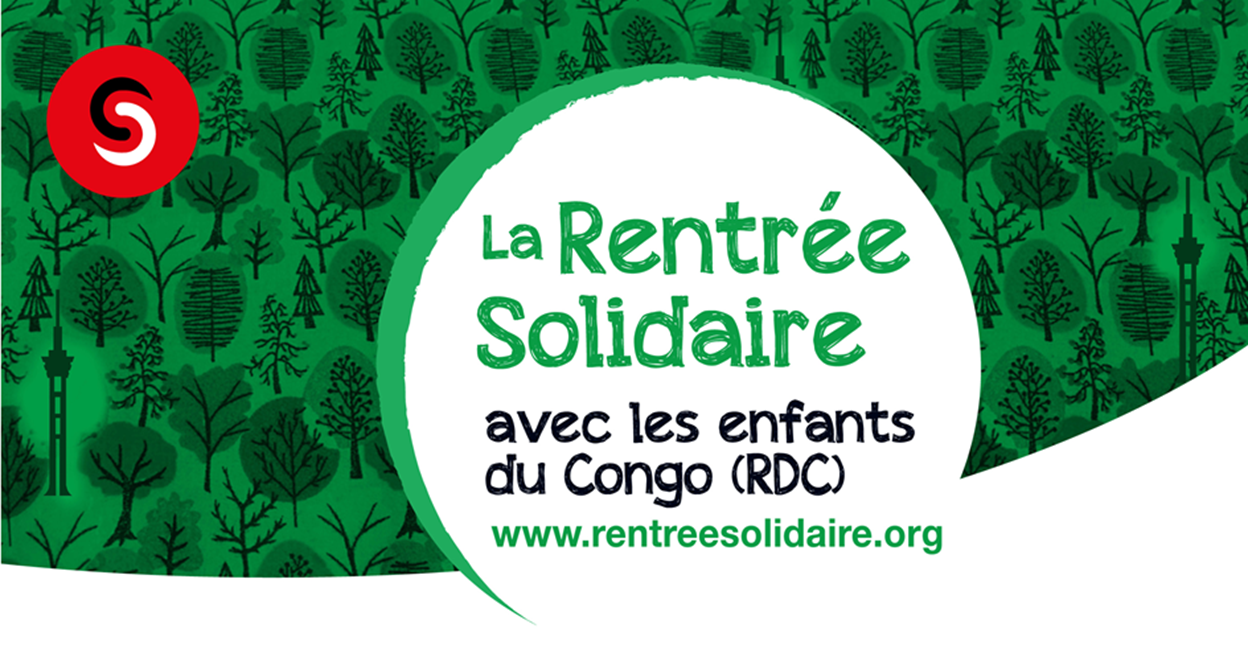 Le role de l’éducation- De la minute 9’25 à 10’20, la Directrice explique pourquoi il est important d’éduquer les enfants.- Note le plus d’idées que tu entends et que tu comprends dans son discours :……………………………………………….……………………………………………….……………………………………………….……………………………………………….……………………………………………….Selon toi, pourquoi éduquer les enfants ? A quoi ça sert ?…………………………………………………………………………………………………………………………………………………………………………………………………………………………………………………………………………………………………………………………………………………………………………………………………………………………………………………………………………………………………………………………………………………………………………………………………………………………………………………………………………………………………………………………………………………………………………………………………………………………………………………………………………………………………………